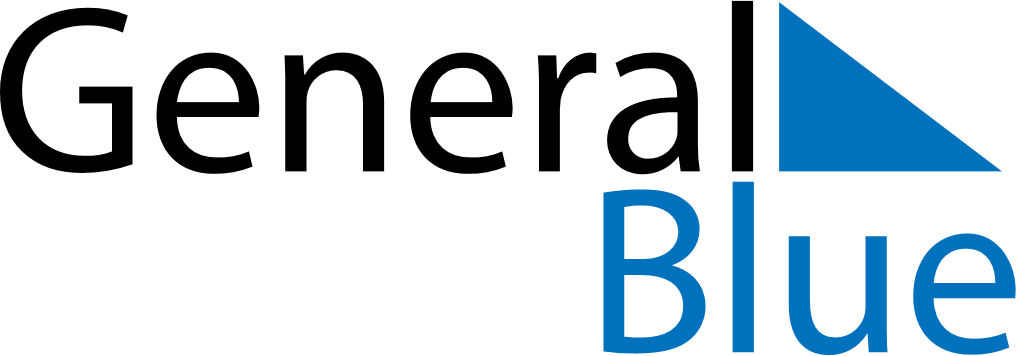 February 2029February 2029February 2029February 2029Christmas IslandChristmas IslandChristmas IslandMondayTuesdayWednesdayThursdayFridaySaturdaySaturdaySunday12334567891010111213141516171718Chinese New YearEnd of Ramadan (Eid al-Fitr)1920212223242425262728